КОМИТЕТГОСУДАРСТВЕННОГО СТРОИТЕЛЬНОГО НАДЗОРАСАРАТОВСКОЙ ОБЛАСТИПРИКАЗот 21 мая 2024 г. N 32ОБ УТВЕРЖДЕНИИ ПОЛОЖЕНИЯ ОБ ОБЩЕСТВЕННОМ СОВЕТЕПРИ КОМИТЕТЕ ГОСУДАРСТВЕННОГО СТРОИТЕЛЬНОГО НАДЗОРАСАРАТОВСКОЙ ОБЛАСТИВ соответствии с Федеральным законом от 21 июля 2014 года N 212-ФЗ "Об основах общественного контроля в Российской Федерации", Законом Саратовской области от 9 декабря 2015 года N 165-ЗСО "О некоторых вопросах организации и осуществления общественного контроля на территории Саратовской области" и в целях обеспечения общественной оценки деятельности комитета государственного строительного надзора Саратовской области и принимаемых им решений, приказываю:1. Создать общественный совет при комитете государственного строительного надзора Саратовской области.2. Утвердить положение об общественном совете при комитете государственного строительного надзора Саратовской области (приложение N 1).3. Утвердить Кодекс этики членов общественного совета при комитете государственного строительного надзора Саратовской области (приложение N 2).4. Отделу организационно-правовой и аналитической работы обеспечить направление:копии настоящего приказа в министерство информации и массовых коммуникаций Саратовской области - не позднее одного рабочего дня со дня его подписания, в прокуратуру Саратовской области - в течение трех рабочих дней со дня его подписания;копии настоящего приказа, а также сведений об источниках его официального опубликования в Управление Министерства юстиции Российской Федерации по Саратовской области - в семидневный срок после дня первого официального опубликования.5. Настоящий приказ вступает в силу со дня официального опубликования.6. Контроль за исполнением настоящего приказа оставляю за собой.Председатель комитета,главный государственный инспекторгосударственного строительного надзораСаратовской областиМ.А.БУТЫЛКИНПриложение N 1Утвержденоприказомкомитета государственного строительного надзораСаратовской областиот 21 мая 2024 г. N 32ПОЛОЖЕНИЕОБ ОБЩЕСТВЕННОМ СОВЕТЕ ПРИ КОМИТЕТЕ ГОСУДАРСТВЕННОГОСТРОИТЕЛЬНОГО НАДЗОРА САРАТОВСКОЙ ОБЛАСТИI. Общие положения1. Общественный совет при комитете государственного строительного надзора Саратовской области (далее - общественный совет) призван обеспечить учет потребностей и интересов граждан Российской Федерации, защиту прав и свобод граждан Российской Федерации и прав общественного объединений при осуществлении государственной политики в части, относящейся к сфере деятельности комитета государственного строительного надзора Саратовской области (далее - Комитет), а также в целях осуществления общественного контроля за деятельностью Комитета.2. Общественный совет является постоянно действующими консультативно-совещательными органам общественного контроля.3. Целью деятельности общественного совета является осуществление общественного контроля за деятельностью Комитета, включая рассмотрение проектов разрабатываемых общественно значимых нормативных правовых актов, участие в мониторинге качества оказания государственных услуг, рассмотрение ежегодных планов деятельности Комитета и отчета об их исполнении, а также иных вопросов, предусмотренных законодательством.4. В своей деятельности общественный совет руководствуются Конституцией Российской Федерации, федеральными конституционными законами, федеральными законами, Уставом (Основным Законом) Саратовской области, настоящим положением об общественном совете при Комитете (далее - положением) и иными нормативными правовыми актами.5. Обеспечение деятельности общественного совета осуществляет Комитет.II. Права и обязанности общественного совета6. Общественный совет вправе:а) рассматривать ежегодные планы Комитета, а также участвовать в подготовке публичного отчета по их исполнению;б) проводить слушания по приоритетным направлениям деятельности Комитета;в) утверждать результаты общественных обсуждений решений и отчетов Комитета по итогам общественной экспертизы нормативных правовых актов;г) участвовать в оценке эффективности государственных закупок Комитета;д) взаимодействовать со средствами массовой информации по освещению вопросов, обсуждаемых на заседаниях;е) осуществлять общественный контроль в случаях и порядке, предусмотренных законодательством Российской Федерации;ж) пользоваться иными правами, предусмотренными законодательством Российской Федерации.7. Общественный совет совместно с председателем Комитета вправе определить перечень иных приоритетных правовых актов и важнейших вопросов, относящихся к сфере деятельности Комитета, которые подлежат обязательному рассмотрению на заседаниях общественного совета.8. Для реализации указанных прав общественный совет наделяется следующими полномочиями:а) приглашать на заседания председателя Комитета, по согласованию руководителей территориальных органов федеральных органов исполнительной власти, представителей общественного объединений и организаций;б) создавать по вопросам, отнесенным к компетенции общественного совета, комиссии и рабочие группы;в) приглашать по согласованию к работе общественного совета граждан Российской Федерации, общественные объединения и иные организации, а также иные объединения граждан Российской Федерации, представители которых не вошли в состав общественного совета, непосредственно и (или) путем представления ими отзывов, предложений и замечаний в порядке, определяемом председателем общественного совета;г) организовывать проведение общественных экспертиз проектов нормативных правовых актов, разрабатываемых Комитетом;д) запрашивать в соответствии с законодательством Российской Федерации у органов государственной власти, органов местного самоуправления, государственных и муниципальных организаций, иных органов и организаций, осуществляющих в соответствии с федеральными законами отдельные публичные полномочия, необходимую для осуществления общественного контроля информацию, за исключением информации, содержащей сведения, составляющие государственную тайну, сведения о персональных данных, и информации, доступ к которой ограничен федеральными законами;е) информировать органы власти области и широкую общественность о выявленных в ходе контроля нарушениях;ж) по согласованию с председателем Комитета создавать в информационно-телекоммуникационной сети Интернет собственные сайты, в том числе с возможностью предоставления онлайн-услуг (интернет-трансляций заседаний общественного совет, открытия дискуссионных модерируемых площадок (форумов), личных кабинетов членов общественного совет и т.п.).9. Общественный совет обязан:а) рассматривать вопросы, включенные в перечень вопросов, обязательных для рассмотрения на заседаниях общественного совета;б) рассматривать проекты социально значимых нормативных правовых актов и иных документов, разрабатываемых Комитетом;в) участвовать в мониторинге качества оказания государственных услуг Комитетом;г) нести иные обязанности, предусмотренные законодательством Российской Федерации.III. Порядок формирования общественного совета10. Членами общественного совета не могут быть лица, замещающие государственные должности Российской Федерации, государственные должности Саратовской области, государственные должности иного субъекта Российской Федерации, должности государственной гражданской службы (государственной службы иного вида), должности муниципальной службы, муниципальные должности, а также другие лица, которые в соответствии с Федеральным законом от 4 апреля 2005 года N 32-ФЗ "Об Общественной палате Российской Федерации" не могут быть членами Общественной палаты Российской Федерации.11. Срок полномочий членов общественного совета составляет не менее двух и не более трех лет с момента проведения первого заседания общественного совета вновь сформированного состава.12. Общественный совет формируется на основе добровольного участия в их деятельности граждан Российской Федерации.Состав общественного совета формируется Комитетом совместно с Общественной палатой области (по согласованию). В состав общественного совета по согласованию включаются представители профессиональных объединений и иных социальных групп, осуществляющих свою деятельность в сфере полномочий Комитета.13. Состав общественного совета формируется из числа кандидатов, выдвинутых в члены общественного совета, в следующих пропорциях:а) кандидаты в члены общественного совета в количестве 1/2 от указанного в пункте 14 настоящего положения количественного состава общественного совета выдвигаются по согласованию общественными объединениями и иными негосударственными некоммерческими организациями, научными и образовательными организациями, расположенными на территории Саратовской области;б) кандидаты в члены общественного совета в количестве 1/4 от указанного в пункте 14 настоящего положения количественного состава общественного совета выдвигаются Общественной палатой области;в) кандидаты в члены общественного совета в количестве 1/4 от указанного в пункте 14 настоящего положения количественного состава общественного совета выдвигаются Комитетом.14. Количественный состав общественного совета определяется Комитетом с учетом сохранения пропорций, указанных в пункте 13 настоящего положения. Общая численность членов каждого из общественного совет не должна быть менее 10 и более 48 человек.15. В целях формирования состава общественного совета на официальном сайте Комитета в информационно-телекоммуникационной сети Интернет размещается уведомление о начале процедуры формирования состава общественного совета (далее - уведомление).В случае формирования состава общественного совета в связи с истечением срока полномочий действующего состава уведомление должно быть размещено на официальном сайте Комитета в информационно-телекоммуникационной сети Интернет не позднее чем за 3 месяца до истечения полномочий членов общественного совета действующего состава.В уведомлении должны быть указаны требования к кандидатам в члены общественного совета, срок и адрес направления организациями и лицами, указанными в пункте 13 настоящего Типового положения, писем о выдвижении кандидатов в состав общественного совета. К уведомлению должны быть приложены форма согласия кандидата на выдвижение его кандидатуры в общественный совет и опубликование его персональных данных, а также форма подтверждения отсутствия у кандидата ограничений для вхождения в состав общественного совета. Указанный срок не может составлять менее одного месяца с момента размещения уведомления на официальном сайте Комитета в информационно-телекоммуникационной сети Интернет.16. 1/2 состава общественного совета из числа кандидатов, выдвинутых Общественной палатой области и Комитетом, утверждается соответствующим приказом Комитета в течение 7 рабочих дней со дня истечения срока, установленного частью третьей пункта 15 настоящего положения.17. Кандидаты в члены общественного совета направляют в Комитет следующие документы:а) заявление о включении в общественный совет по форме согласно приложению N 1 к настоящему положению;б) анкета кандидата в члены общественного совета по форме согласно приложению N 2 к настоящему положению;в) согласие на обработку персональных данных по форме согласно приложению N 3 к настоящему положению.18. При выдвижении кандидатов, указанных в пункте 13 настоящего положения, кандидаты в члены общественного совета направляют также:а) решение о выдвижении кандидата, принятое общественным объединением и (или) иной негосударственной некоммерческой организацией, научной и (или) образовательной организацией, расположенными на территории Саратовской области, советом Общественной палаты области;б) письмо председателя Комитета, содержащее предложение о выдвижении кандидата.19. Общественные объединения и иные негосударственные некоммерческие организации, научные и образовательные организации, Общественная палата области (по согласованию) и исполнительные органы области в течение 30 дней с момента размещения уведомления о начале процедуры формирования состава общественного совета направляют в Комитет письмо о выдвижении кандидатов в члены общественного совета, в котором указывается фамилия, имя, отчество кандидата, дата его рождения, сведения о месте работы кандидата, гражданстве, о его соответствии требованиям, предъявляемым к кандидатам в члены общественного совета, биографическую справку кандидата, согласие кандидата на выдвижение его в члены общественного совета и опубликование его персональных данных, а также подтверждение отсутствия у него ограничений для вхождения в состав общественного совета.20. В течение 10 рабочих дней со дня завершения приема писем о выдвижении кандидатов в члены общественного совета Комитета формирует сводный перечень выдвинутых кандидатов с указанием принадлежности кандидатов к Комитету.21. Комитет области включает в сводный список всех кандидатов, представленных организациями и лицами, за исключением кандидатов, которые не могут быть членами общественного совета в соответствии с пунктом 10 настоящего положения.22. Биографические данные кандидатов, о выдвижении которых в общественный совет поступили письма, подлежат опубликованию на сайте Комитета в течение одного рабочего дня с даты поступления указанных писем в объеме, указанном в согласии на опубликование персональных данных кандидата.23. Члены общественного совета из числа кандидатов, выдвинутых Общественной палатой области и Комитетом, утвержденные приказом Комитета, в течение 5 рабочих дней со дня получения от Комитета сводного списка всех кандидатов направляют Комитету рекомендации по утверждению членами общественного совета кандидатов, выдвинутых общественными объединениями и иными некоммерческими организациями, научными и образовательными организациями.24. Комитет не позднее 15 рабочих дней со дня получения рекомендаций по утверждению членами общественного совета кандидатов, выдвинутых общественными объединениями и иными некоммерческими организациями, научными и образовательными организациями, утверждает приказом Комитета состав общественного совета.25. В течение 5 рабочих дней со дня подписания приказа, указанного в пункте 24 настоящего положения, Комитет размещает информацию о составе общественного совета на официальном сайте Комитета, а также направляет кандидатам уведомление о включении (об отказе во включении) в члены общественного совета.26. В случае досрочного прекращения полномочий члена общественного совета утверждение нового члена общественного совета осуществляется в течение 30 календарных дней Комитетом.27. Полномочия члена общественного совета прекращаются в случаях:а) истечения срока его полномочий;б) подачи им заявления о выходе из состава общественного совета;в) вступления в законную силу вынесенного в отношении него обвинительного приговора суда;г) признания его недееспособным, безвестно отсутствующим или умершим на основании решения суда, вступившего в законную силу;д) назначения его на государственную должность Российской Федерации и субъекта Российской Федерации, должность государственной гражданской службы Российской Федерации и субъекта Российской Федерации, муниципальную должность и должность муниципальной службы или избрания на выборную должность в органе местного самоуправления;е) его смерти;ж) получения гражданства иностранного государства.IV. Органы общественного совет28. Члены общественного совета на первом заседании избирают председателя общественного совета и его заместителя.29. Председатель общественного совета избирается из членов общественного совета из числа кандидатур, выдвинутых совместно Общественной палатой области и Комитетом, либо членами общественного совета (включая возможное самовыдвижение).В качестве кандидатов на должность председателя общественного совета могут быть выдвинуты лица, имеющие значительный опыт работы в сфере полномочий исполнительного органа области.V. Порядок деятельности общественного совет30. Первое заседание общественного совета проводится не позднее чем через 30 дней после утверждения состава общественного совета.31. Общественный совет осуществляет свою деятельность в соответствии с планом работы на год, согласованным с председателем Комитета и утвержденным председателем общественного совета, определяя перечень вопросов, рассмотрение которых на заседаниях общественного совета является обязательным.32. Основной формой деятельности общественного совета являются заседания, которые проводятся не реже одного раза в квартал и считаются правомочными при присутствии на нем не менее половины его членов. По решению председателя общественного совета может быть проведено внеочередное заседание.33. Решения общественного совета по рассмотренным вопросам принимаются открытым голосованием простым большинством голосов (от числа присутствующих).34. При равенстве голосов решающим является голос председательствующего на заседании.35. Решения общественного совета отражаются в протоколах его заседаний, утверждаемых в течение 10 календарных дней со дня заседания общественного совета, копии которых представляются ответственным секретарем общественного совета членам общественного совета в течение 15 календарных дней со дня утверждения протокола. Информация о решениях общественного совета, одобренных на заседаниях общественного совета, заключения и результаты экспертиз по рассмотренным проектам нормативных правовых актов и иным документам, план работы на год, а также ежегодный отчет об итогах деятельности общественного совета в обязательном порядке подлежат опубликованию в информационно-телекоммуникационной сети Интернет, в том числе на интернет-ресурсах, согласованных с Комитетом.36. Члены общественного совета, не согласные с решением общественного совета, вправе изложить свое особое мнение, которое в обязательном порядке вносится в протокол заседания.37. За 10 календарных дней до начала заседания общественного совета ответственные за рассмотрение вопросов члены общественного совета представляют секретарю общественного совета информационные и иные материалы. Секретарь общественного совета за 5 календарных дней до начала заседания общественного совета представляет указанные материалы председателю Комитета и членам общественного совета.38. Председатель общественного совета:а) организует работу общественного совета и председательствует на его заседаниях;б) подписывает протоколы заседаний и другие документы общественного совета;в) формирует при участии членов общественного совета и утверждает план работы, повестку заседания и состав экспертов и иных лиц, приглашаемых на заседание общественного совета;г) контролирует своевременное уведомление членов общественного совета о дате, месте и повестке предстоящего заседания, а также об утвержденном плане работы общественного совета;д) вносит предложения по проектам документов и иных материалов для обсуждения на заседаниях общественного совета и согласует их;е) контролирует своевременное направление членам общественного совета протоколов заседаний и иных документов и материалов;ж) вносит предложения и согласовывает состав информации о деятельности общественного совета, обязательной для размещения на официальном сайте исполнительного органа области в информационно-телекоммуникационной сети Интернет;з) взаимодействует с председателем Комитета по вопросам реализации решений общественного совета;и) принимает решение, в случае необходимости, о проведении заочного заседания общественного совета, решения на котором принимаются путем опроса его членов;к) принимает меры по предотвращению и (или) урегулированию конфликта интересов у членов общественного совета.39. Заместитель председателя общественного совета:а) по поручению председателя общественного совета председательствует на заседаниях в его отсутствие (отпуск, болезнь и т.п.);б) участвует в подготовке планов работы общественного совета, формировании состава экспертов и иных лиц, приглашаемых на заседание общественного совета;в) обеспечивает коллективное обсуждение вопросов, внесенных на рассмотрение общественного совета.40. Члены общественного совета имеют право:а) вносить предложения по формированию повестки дня заседаний общественного совета;б) возглавлять комиссии и рабочие группы, формируемые общественным советом;в) предлагать кандидатуры экспертов для участия в заседаниях общественного совета;г) участвовать в подготовке материалов по рассматриваемым вопросам;д) представлять свою позицию по результатам рассмотренных материалов при проведении заседания общественного совета путем опроса в срок не более 10 календарных дней с даты направления им материалов;е) в установленном порядке знакомиться с обращениями граждан, в том числе направленными с использованием информационно-телекоммуникационной сети Интернет, о нарушении их прав, свобод и законных интересов в сфере компетенции Комитета, а также с результатами рассмотрения таких обращений;ж) принимать участие в заседаниях коллегии соответствующего исполнительного органа области;з) принимать участие в порядке, определяемом руководителем исполнительного органа области, в приеме граждан, осуществляемом должностными лицами исполнительного органа области;и) запрашивать отчетность о реализации рекомендаций общественного совета, направленных исполнительному органу области;к) оказывать Комитету, при которой образован общественный совет, содействие в разработке проектов нормативных правовых актов и иных юридически значимых документов;л) свободно выйти из общественного совета по собственному желанию;м) входить в состав конкурсной и аттестационной комиссий в Комитете;н) входить по решению уполномоченного лица в состав комиссии по соблюдению требований к служебному поведению и урегулированию конфликта интересов.41. Члены общественного совета обладают равными правами - при обсуждении вопросов и голосовании.42. Члены общественного совета обязаны лично участвовать в заседаниях общественного совета и не вправе делегировать свои полномочия другим лицам. Члены общественного совета исполняют свои обязанности на общественного началах.43. Ответственный секретарь общественного совета:а) уведомляет членов общественного совета о дате, месте и повестке предстоящего заседания, а также об утвержденном плане работы общественного совета;б) готовит и согласует с председателем общественного совета проекты документов и иных материалов для обсуждения на заседаниях общественного совета;в) ведет, оформляет, согласует с председателем общественного совета и рассылает членам общественного совета протоколы заседаний и иные документы и материалы;г) хранит документацию общественного совета и готовит в установленном порядке документы для архивного хранения и уничтожения;д) в случае проведения заседания общественного совета путем опроса его членов обеспечивает направление всем членам общественного совета необходимых материалов и сбор их мнений по результатам рассмотрения материалов;е) готовит и согласовывает с председателем общественного совета состав информации о деятельности общественного совета, обязательной для размещения на официальном сайте исполнительного органа области в информационно-телекоммуникационной сети Интернет.44. Члены общественного совета обязаны соблюдать Кодекс этики члена общественного совета, который утверждается председателем Комитета.45. Общественный совет в срок до 15 января года, следующего за отчетным в целях обобщения практики работы направляет в министерство внутренней политики и общественного отношений области и Общественную палату области ежегодный отчет о своей работе.Приложение N 1к Положениюоб общественном совете при комитетегосударственного строительного надзораСаратовской области                                              В комитет государственного                                              строительного надзора                                              Саратовской области                                              от __________________________                                                  (фамилия, имя, отчество)                                 Заявление      о включении в общественный совет при комитете государственного                 строительного надзора Саратовской области    Я, ____________________________________________________________________                   (фамилия, имя, отчество (при наличии)прошу   включить   меня   в   состав   Общественного  совета  при  комитетегосударственного строительного надзора Саратовской области.    В   случае   согласования  моей  кандидатуры  подтверждаю  соответствиетребованиям,  предъявляемым к члену общественного совета при исполнительноморгане  государственной  власти  области,  и  выражаю свое согласие войти всостав общественного совета.    К заявлению прилагаю:    анкету кандидата в общественный совет;    согласие на обработку персональных данных;    решение  о  выдвижении  кандидата  в  члены  общественного совета/копиюписьма ___________________________________________________________________,          (наименование должности руководителя организации)содержащего предложение о выдвижении кандидата в члены общественного совета(при наличии).    "___" _____________ 20__ года             ___________ _________________                                               (подпись)      (Ф.И.О.)Приложение N 2к Положениюоб общественном совете при комитетегосударственного строительного надзораСаратовской областиАнкетакандидата в члены общественного совета при комитетегосударственного строительного надзора Саратовской областиПриложение N 3к Положениюоб общественном совете при комитетегосударственного строительного надзораСаратовской области                 Согласие на обработку персональных данных    Я _____________________________________________________________________        (фамилия, имя, отчество (при наличии), дата рождения лица)___________________________________________________________________________    (наименование основного документа, удостоверяющего личность,                             и его реквизиты)проживающий(ая) по адресу: _______________________________________________,даю  комитету  государственного  строительного  надзора Саратовской области(ОГРН  1236400000220, ИНН 6450096857), расположенной по адресу: г. Саратов,ул.  Челюскинцев,  д.  114,  (далее  -  оператор), в порядке и на условиях,определенных   Федеральным   законом  от  27  июля  2006  года  N 152-ФЗ "Оперсональных данных", согласие на обработку своих персональных данных.    В лице представителя субъекта персональных данных (заполняется в случаеполучения согласия от представителя субъекта персональных данных) ____________________________________________________________________________________        (фамилия, имя, отчество (при наличии), дата рождения лица)___________________________________________________________________________       (наименование основного документа, удостоверяющего личность,                             и его реквизиты)проживающий(ая) по адресу: _______________________________________________,    действующий от имени субъекта персональных данных на основании ___________________________________________________________________________________  (реквизиты доверенности или иного документа, подтверждающего полномочия                              представителя)    Я  предоставляю оператору право осуществлять следующие действия с моимиперсональными   данными:   сбор,   систематизация,   накопление,  хранение,уточнение    (обновление,    изменение),    использование,   обезличивание,блокирование, уничтожение персональных данных, передача персональных данныхпо  запросам органов государственной власти Саратовской области в рамках ихполномочий  с  использованием  машинных  носителей  или  по каналам связи ссоблюдением  мер, обеспечивающих их защиту от несанкционированного доступа,размещение  их  на  официальном  сайте  исполнительного  органа  области  винформационно-телекоммуникационной  сети  "Интернет"  и  (или)  на страницеисполнительного  органа  области, размещенной на официальном интернет-сайтеисполнительных  органов  области.  Оператор  вправе  осуществлять смешанную(автоматизированную  и  неавтоматизированную)  обработку  моих персональныхданных  посредством  внесения  их  в  электронную  базу данных, включения всписки   (реестры)   и   отчетные   формы,   предусмотренные   документами,регламентирующими представление отчетных данных (документов).    Цель обработки персональных данных:    -   образование  общественного  совета  при  комитете  государственногостроительного надзора Саратовской области;    Перечень персональных данных, на обработку которых дается согласие:    - фамилия, имя, отчество;    - год, месяц, дата и место рождения;    - свидетельство о гражданстве (при необходимости);    - реквизиты документа, удостоверяющего личность;    - адрес фактического места проживания и регистрации по месту жительстваи (или) по месту пребывания;    - почтовый и электронный адреса;    - номера телефонов;    -  сведения  об  образовании,  профессии, специальности и квалификации,реквизиты документов об образовании;    - сведения об ученом звании, ученой степени;    - сведения о трудовой деятельности за последние 5 лет;    - сведения об общественной деятельности;    - сведения о наличии (отсутствии) неснятой или непогашенной судимости.    Наименование  или  фамилия, имя, отчество и адрес лица, осуществляющегообработку  персональных данных по поручению оператора, если обработка будетпоручена такому лицу _________________________________________________________________________________________________________________________________  (указать полное наименование юридического лица, фамилия, имя, отчество  и адрес физического лица, осуществляющего обработку персональных данных        по поручению оператора, которому будет поручена обработка)    Срок,  в  течение  которого  действует  согласие  субъекта персональныхданных,  а  также  способ  его отзыва, если иное не установлено федеральнымзаконом;    Настоящее согласие на обработку персональных данных действует с моментаего представления оператору до "__" _______  20__ г. или на период действияполномочий  общественного  совета,  членом которого я являюсь, и может бытьотозвано  мной  в  любое  время  посредством  составления  соответствующегописьменного  документа, который может быть направлен мной в адрес операторапо  почте  заказным письмом с уведомлением о вручении либо вручен лично подрасписку уполномоченному представителю оператора.    В  случае  получения  моего  письменного заявления об отзыве настоящегосогласия  на  обработку  персональных данных оператор обязан уничтожить моиперсональные  данные,  но не ранее срока, необходимого для достижения целейобработки моих персональных данных.    Я    ознакомлен(а)    с    правами    субъекта   персональных   данных,предусмотренными  Федеральным  законом  от  27  июля  2006 года N 152-ФЗ "Оперсональных данных".    "___" _____________ 20__ года             ___________ _________________                                               (подпись)      (Ф.И.О.)Приложение N 2Утвержденоприказомкомитета государственного строительного надзораСаратовской областиот 21 мая 2024 г. N 32КОДЕКСЭТИКИ ЧЛЕНОВ ОБЩЕСТВЕННОГО СОВЕТА ПРИ КОМИТЕТЕГОСУДАРСТВЕННОГО СТРОИТЕЛЬНОГО НАДЗОРАСАРАТОВСКОЙ ОБЛАСТИОбщественный совет при комитете государственного строительного надзора Саратовской области (далее - Общественный совет) сформирован в целях обеспечения согласования общественно значимых интересов граждан Российской Федерации, общественных объединений, органов государственной власти и органов местного самоуправления в сфере деятельности комитета государственного строительного надзора Саратовской области (далее - Комитет). Достижение этой цели возможно только в условиях активного взаимодействия граждан страны с Комитетом и напрямую зависит от качества реализации своих полномочий всеми членами Общественного совета.Каждому члену Общественного совета в процессе осуществления своих полномочий необходимо:- содействовать претворению в жизнь идеалов демократии, добра, нравственности и справедливости;- способствовать реализации и защите признанных мировым сообществом и гарантированных Конституцией Российской Федерации прав и свобод человека и гражданина;- содействовать обеспечению демократических принципов развития государства и общества.Раздел 1. ОБЩИЕ ПОЛОЖЕНИЯСтатья 1. Кодекс этики членов Общественного совета (далее - Кодекс) устанавливает обязательные для каждого члена Общественного совета правила поведения при осуществлении им своих полномочий, основанных на морально-нравственных нормах, уважении к обществу и к своим коллегам.Статья 2. Члены Общественного совета участвуют в формировании гражданского общества и согласовании общественно значимых интересов путем осуществления объективного и беспристрастного общественного контроля за деятельностью Комитета, выдвижения и поддержки гражданских инициатив, проведения экспертизы проектов нормативных правовых актов, привлечения граждан и общественных объединений к реализации государственной политики.Раздел 2. НОРМЫ ПОВЕДЕНИЯ ЧЛЕНОВ ОБЩЕСТВЕННОГО СОВЕТАСтатья 3. Член Общественного совета при осуществлении своих полномочий обязан соблюдать Конституцию Российской Федерации, Федеральный закон "Об Общественной палате Российской Федерации", иные федеральные законы, Положение об Общественном совете, настоящий Кодекс, руководствоваться общепринятыми морально-нравственными нормами.Статья 4. Член Общественного совета при осуществлении возложенных на него полномочий должен:1. Руководствоваться высокими общественными интересами.2. Исходить из честного, разумного, добросовестного исполнения своих обязанностей, относиться к коллегам в духе уважения, доверия и благожелательного сотрудничества. Воздерживаться в публичной полемике от грубых и некорректных выражений.3. Проявлять уважение к официальным государственным символам Российской Федерации, Саратовской области.4. Относиться с уважением к русскому языку - государственному языку Российской Федерации и другим языкам народов России.5. Заботиться о повышении авторитета Общественного совета.6. Руководствоваться принципами законности, беспристрастности и справедливости. Информировать Председателя и членов Общественного совета, об обстоятельствах, при которых он не может быть беспристрастным.7. Не допускать любых форм публичной поддержки политических партий.8. Проявлять уважение к убеждениям, традициям, культурным особенностям этнических и социальных групп, религиозных конфессий, способствовать межнациональному и межконфессиональному миру и согласию.9. Содействовать представителям средств массовой информации в объективном освещении деятельности Общественного совета, уважительно относиться к профессиональной деятельности журналистов.10. Не допускать высказываний, заявлений, обращений от имени Общественного совета или его рабочих органов, не будучи на то ими уполномоченным.11. Уведомлять Председателя, заместителя председателя или секретаря Общественного совета до начала очередного заседания Общественного совета, о своем опоздании или невозможности принять участие в работе органов Общественного совета.Раздел 3. ОТВЕТСТВЕННОСТЬ ЗА НАРУШЕНИЕ КОДЕКСА ЭТИКИСтатья 5. Нарушением Кодекса признается невыполнение или ненадлежащее выполнение членом Общественного совета этических норм поведения, установленных настоящим Кодексом.Статья 6. В случае нарушения норм Кодекса на заседании Общественного совета и иных мероприятиях Общественного совета председательствующий предупреждает выступающего о недопустимости подобного нарушения, а в случае повторного нарушения лишает его права выступления в течение всего заседания.Статья 7. В случае грубого нарушения членом Общественного совета норм Кодекса его полномочия могут быть прекращены на основании Федерального закона от 23 июня 2016 года N 183-ФЗ "Об общих принципах организации и деятельности общественных палат субъектов Российской Федерации", Закона Саратовской области от 2 марта 2017 года N 18-ЗСО "Об Общественной палате Саратовской области", Законом Саратовской области от 9 декабря 2015 года N 165-ЗСО "О некоторых вопросах организации и осуществления общественного контроля на территории Саратовской области" и Положением об Общественном совете.Статья 8. Под грубым нарушением понимается нарушение норм, установленных настоящим Кодексом, допущенное членом Общественного совета при осуществлении своих полномочий, которое отрицательно повлияло на осуществление целей и задач Общественного совета.Раздел 4. ЗАКЛЮЧИТЕЛЬНЫЕ ПОЛОЖЕНИЯСтатья 9. Действие настоящего Кодекса распространяется на членов Общественного совета. В отношениях, не урегулированных настоящим Кодексом и законодательством Российской Федерации и Саратовской области, члены Общественного совета должны руководствоваться морально-нравственными принципами.Статья 10. Настоящий Кодекс вступает в силу со дня принятия его на заседании Общественного совета большинством голосов от общего присутствующих на заседании числа членов Общественного совета.Статья 11. Внесения изменений в Кодекс принимаются на заседании Общественного совета большинством голосов от общего числа присутствующих на заседании членов Общественного совета и оформляются решением (протоколом) Общественного совета.Решения Общественного совета о внесении изменений в Кодекс вступают в силу со дня их принятия, если Общественный совет не примет иное решение.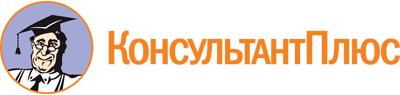 Приказ комитета государственного строительного надзора Саратовской области от 21.05.2024 N 32
"Об утверждении Положения об общественном совете при комитете государственного строительного надзора Саратовской области"
(вместе с "Кодексом этики членов общественного совета при комитете государственного строительного надзора Саратовской области")Документ предоставлен КонсультантПлюс

www.consultant.ru

Дата сохранения: 08.06.2024
 N п/пСведения о кандидатеГрафа для заполнения1.Фамилия, имя, отчество (при наличии)2.Гражданство3.Должность4.Дата рождения5.Место жительства6.Контактный телефон7.E-mail (при наличии)8.Уровень образования, наименование учебного заведения9.Наличие ученого звания, ученой степени10.Трудовая деятельность за последние 5 лет11.Общественная деятельность12.Наличие (отсутствие) неснятой или непогашенной судимости13.Дополнительная информация